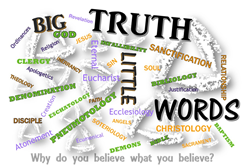 Big Idea: Christ is the only one who can save you for 2 reasons1. Christ has the right q___________ to save you: God & man                                                1 John 4:2-3; 2 John 1:7  A) Christ had 2 natures: D_________ & H________B) His 2 natures are described in The New Testament (NT)NT emphasizes He is really G____     John 1:1-4; Hebrews 1:2; John 14:9b; Hebrews 1:3a; Colossians 1: 15-20NT emphasizes He is really h______  1 John 1:1; John 1:14; Galatians 4:4-5; Hebrews 2:14-18C) His 2 natures qualified Him to m_______ between us & GodColossians 1: 21-2; 1 Timothy 2:5; Hebrews 9:15  2. Christ has the right p______ to save you: prophet, priest, kingA) O______ Christ the Prophet      Hebrews 1:1-3;Matthew 7:28-29; John 15:14; Matthew 28:19-20    B) A_________ God thru Christ the Priest  Hebrews 6:20; 7:26 C) S_______ Christ the King         Luke 1:32-33; Acts 2:36; Matthew 28:18  Philippians 2:5-11; Revelation 11:15